Kla.TV Hits 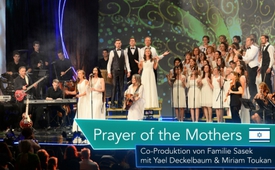 Lied: "Prayer of the mothers"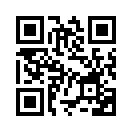 Auszug aus dem Tag der internationalen Freundschaft 2017.

Eine Co-Produktion
von Familie Sasek mit
der Israelin Yael Deckelbaum &
der Palästinenserin Miriam ToukanDas Flüstern des Ozeanwinds bläst von weit weg. 
Und Wäsche flattert im Schatten der Mauer.

Zwischen Himmel und Erde gibt es viele Menschen, 
die zusammen in Frieden leben. 
Gib nicht auf, träume weiter von Frieden und Hoffnung.

Sag mir, wann werden schmelzen die Mauern der Angst? 
Und wann kehr ich zurück aus dem Exil? 
Und öffne endlich wieder meine Tore, doch nur für Gutes und für Herrlichkeit.

Mmmm Mmmm …

Komm´ herbei, schlaf,
Ein weiterer Sonnenaufgang,
komm´ herbei,
und der Morgen ist da.
dann schlachte ich ihm eine Taube.
Eine Mutter sendet,
Doch flieg weg, Taube,
zusammen mit einem Gebet,
und glaub es nicht,
sein Kind zur Schule.
ich hab´s nur gesagt,
Zum Klang,
damit mein Kind schlafen kann.
des Krieges.

Die Mauern der Angst werden eines Tages schmelzen, 
und ich werde aus meinem Exil zurückkehren. 
Meine Tore öffnen sich zu was wirklich gut ist.

Kinder des Friedens gibt es überall,
in jedem Land und in jeder Religion.
Und das Gebet der Mütter erklingt,
denn ihre Herzen schwingen mit Gott.
Und es liegt offen vor uns,
dass alles Gute nur durch Dich aus uns herausfließt.
Oh, Gott des Friedens, Schöpfer der Welten,
alle Völker beten dich an!

Gott des Friedens!

From the north to the south,
from the west to the east,
hear the prayer of the mothers,
bring them peace,
bring them peace.

From the north to the south,
from the west to the east,
hear the prayer of the mothers,
bring them peace,
bring them peace.

From the north to the south,
from the west to the east,
hear the prayer of the mothers,
bring them peace,
bring them peace.

From the north to the south,
from the west to the east,
hear the prayer of the mothers,
bring them peace,
bring them peace.


Hear the prayer of the mothers,
bring them peace,
bring them peace,
bring them peace,
bring them peace,
bring them peace,
bring them peace.


Co-Produktion von Familie Sasek mit der Israelin Yael Deckelbaum &amp; der Palästinenserin Miriam Toukanvon Author ???Quellen:https://www.sasek.tv/feeling/prayerofthemothersDas könnte Sie auch interessieren:#FamilieSasek - Einblicke in die Familie Sasek ... - www.kla.tv/FamilieSasek

#Freundestreffen2017 - www.kla.tv/Freundestreffen2017

#Hits - Kla.TV-Hits - www.kla.tv/HitsKla.TV – Die anderen Nachrichten ... frei – unabhängig – unzensiert ...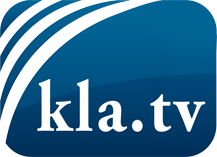 was die Medien nicht verschweigen sollten ...wenig Gehörtes vom Volk, für das Volk ...tägliche News ab 19:45 Uhr auf www.kla.tvDranbleiben lohnt sich!Kostenloses Abonnement mit wöchentlichen News per E-Mail erhalten Sie unter: www.kla.tv/aboSicherheitshinweis:Gegenstimmen werden leider immer weiter zensiert und unterdrückt. Solange wir nicht gemäß den Interessen und Ideologien der Systempresse berichten, müssen wir jederzeit damit rechnen, dass Vorwände gesucht werden, um Kla.TV zu sperren oder zu schaden.Vernetzen Sie sich darum heute noch internetunabhängig!
Klicken Sie hier: www.kla.tv/vernetzungLizenz:    Creative Commons-Lizenz mit Namensnennung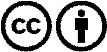 Verbreitung und Wiederaufbereitung ist mit Namensnennung erwünscht! Das Material darf jedoch nicht aus dem Kontext gerissen präsentiert werden. Mit öffentlichen Geldern (GEZ, Serafe, GIS, ...) finanzierte Institutionen ist die Verwendung ohne Rückfrage untersagt. Verstöße können strafrechtlich verfolgt werden.